УКРАЇНАВиконавчий комітет Нетішинської міської радиХмельницької областіР О З П О Р Я Д Ж Е Н Н Я19.03.2021					Нетішин			         № 64/2021-рПро врегулювання конфлікту інтересів у директора КНП НМР «СМСЧ м. Нетішин» В. ПословськогоВідповідно до пунктів 19, 20 частини 4 статті 42 Закону України «Про місцеве самоврядування в України», статей 28, 29, 33 Закону України «Про запобігання корупції», Методичних рекомендацій щодо запобігання та врегулювання конфлікту інтересів, затвердженого рішенням Національного агентства з питань запобігання корупції від 29 вересня 2017 року № 839:1. З метою врегулювання потенційного конфлікту інтересів у директора комунального некомерційного підприємства Нетішинської міської ради «Спеціалізована медико-санітарна частина м. Нетішин» Пословського Василя Никоновича застосувати зовнішній контроль за виконанням ним повноважень щодо встановлення заробітної плати (окладу, доплати за вислугу років, доплати за напружену працю, премії тощо) лікарю акушерсько-гінекологічного відділення КНП НМР «СМСЧ м. Нетішин» Пословській Валентині Петрівні.2. Визначити суб’єктом врегулювання конфлікту інтересів комісію з здійснення зовнішнього контролю за виконанням директором КНП НМР «СМСЧ м. Нетішин» В. Пословським службових повноважень з питань, пов’язаних із предметом конфлікту інтересів, склад якої затверджено розпорядженням міського голови від 18 березня 2021 року № 139-рк «Про результати службового розслідування стосовно директора Комунального некомерційного підприємства Нетішинської міської ради «Спеціалізована медико-санітарна частина м. Нетішин» Пословського В.Н.».3. Здійснювати зовнішній контроль у формі перевірки змісту рішень чи проєктів рішень, що приймаються або розробляються особою, зазначеною в пункті 1 цього розпорядження, з питань, пов’язаних із предметом конфлікту інтересів.24. Директору КНП НМР «СМСЧ м. Нетішин» Василю Пословському приймати рішення щодо встановлення лікарю акушерсько-гінекологічного відділення Валентині Пословській заробітної плати (окладу, доплати за вислугу років, доплати за напружену працю, премії тощо) після погодження проєктів таких рішень із суб’єктом врегулювання конфлікту інтересів, визначеним пунктом 2 цього розпорядження.5. Контроль за виконанням цього розпорядження залишаю за собою.Міський голова                                                                    Олександр СУПРУНЮК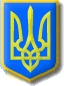 